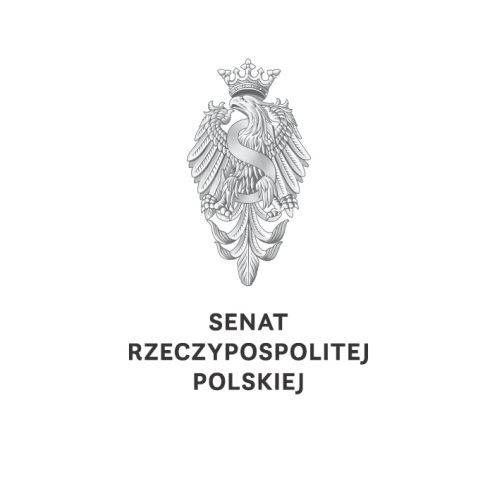 ZAPROSZENIEsenator Adam Szejnfeldprzewodniczący Senackiego Zespołu ds. Małych i Średnich Przedsiębiorstw
oraz senator Krzysztof Kwiatkowskiprzewodniczący Senackiego Zespołu ds. Zrównoważonego Rozwoju,zapraszają na posiedzenie Zespołów nt.:„ROK 2022 - Chaos podatkowy, a sytuacja podatników i przedsiębiorców”Posiedzenie odbędzie się 22 kwietnia 2022 roku, o godz. 10.00Posiedzenie będzie przeprowadzone w systemie hybrydowym, część stacjonarna odbędzie się w gmachu Senatu RP (wejście B II), sala 217ul. Wiejska 6/8, Warszawa, część zdalna natomiast na platformie Webex.Informacje dodatkowe:Prosimy o wskazanie preferowanej formy udziału w posiedzeniu - zdalnie lub stacjonarnej - najpóźniej do dnia 20 kwietnia br. na adres: bss@senat.gov.pl 
lub pod nr telefonu: 22 694 90 72 lub 694 95 04Uprzejmie informujemy, iż liczba miejsc w systemie stacjonarnym, jak i zdalnym, jest ograniczona. W rejestracji liczyć się zatem będzie kolejność zgłoszeń;Osoby biorące udział w posiedzeniu w budynku Senatu prosimy o wcześniejsze przybycie i odbiór jednorazowych kart wstępu w Dziale Przepustek Straży Marszałkowskiej przy ul. Wiejskiej 4/6/8 (niezbędny jest ważny dokument tożsamości);Link i kod do uczestnictwa zdalnego prześlemy w przeddzień posiedzenia. PROGRAM POSIEDZENIA„ROK 2022 - Chaos podatkowy, a sytuacja podatników i przedsiębiorców”Program może podlegać drobnym modyfikacjom10.00-10.10Otwarcie posiedzenia - senator Adam Szejnfeld, Przewodniczący Zespołu ds. Małych 
i Średnich Przedsiębiorstw,- senator Krzysztof Kwiatkowski, Przewodniczący Zespołu 
ds. Zrównoważonego Rozwoju.10.10-10.30Wykład wprowadzający -  Mity i fakty o Polskim Ładzie, czyli jak naprawianie chaosu nazywać obniżką podatków- prof. dr hab. Adam Mariański, Przewodniczący Komisji Podatkowej BCCPANEL  I O skomplikowaniu zasad opodatkowania dochodu - cała prawda o składce zdrowotnejPANEL  I O skomplikowaniu zasad opodatkowania dochodu - cała prawda o składce zdrowotnej10.30-11.00- Beata Boruszkowska, Prezes Krajowej Izby Biur Rachunkowych,- Izabela Leśniewska, doradca podatkowy, - Radomir Szaraniec, doradca podatkowy.11.00-12.00 Dyskusja szefów organizacji przedsiębiorców oraz zaproszonych gościPANEL  IISystem ubezpieczeń społecznych po Polskim ŁadziePANEL  IISystem ubezpieczeń społecznych po Polskim Ładzie12.00-13.30 Eksperci Instytutu Emerytalnego- dr Antoni Kolek, Prezes Instytutu Emerytalnego- Oskar Sobolewski, ekspert Instytutu Emerytalnego13.30- 14.30Dyskusja